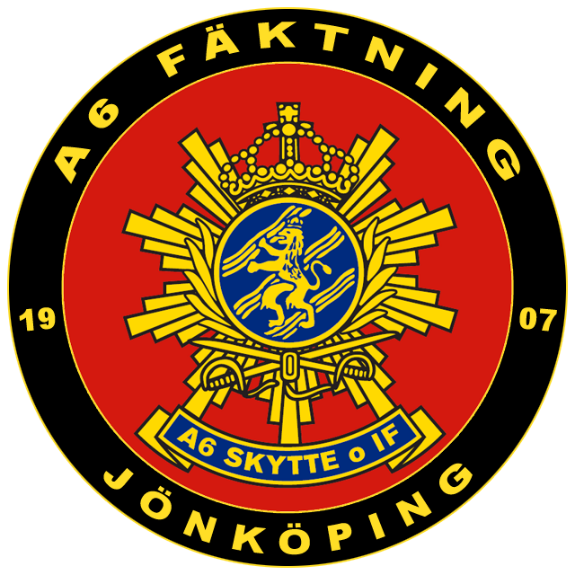 				Till samtliga medlemmarKallelse till årsmöte för medlemmar i A6 Skytte och IFHärmed välkomnas samtliga medlemmar i A6 Skytte och IF till årsmöte onsdagen den 27 februari 2019 kl. 18.30 i fäktningslokalen, Bäckadalsgymnasiet Jönköping.Vi bjuder på semlor, och vill därför gärna att ni anmäler ert deltagande: info@a6fencing.se.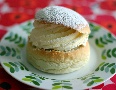 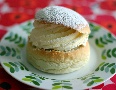 VARMT OCH HJÄRTLIGT VÄLKOMNA!/Styrelsen Dagordning för A6 Skytte och IFs årsmöte 2019Onsdagen den 27 februari kl. 18.30 i Fäktningslokalen, Bäckadalsgymnasiet JönköpingMötets öppnande.Fastställande av röstlängd för mötet.Val av mötesordförande.Val av mötessekreterare.Fråga om mötet har utlysts på rätt sätt.Fastställande av dagordningen.Val av två justerare.Styrelsens redovisningStyrelsens verksamhetsberättelse för det senaste verksamhetsåretStyrelsens förvaltningsberättelse (balans- och resultatberäkning) för det senaste verksamhetsåret.Revisorernas berättelse över styrelsens förvaltning under det senaste verksamhetsåret.Fråga om ansvarsfrihet för styrelsen den tid revisionen avser.Fastställande av medlemsavgifter och träningsavgifter.Fastställande av verksamhetsplan samt behandling av budget för det kommande verksamhets-/räkenskapsåret.Behandling av styrelsens förslag och i rätt tid inkomna motioner.Val av:OrdförandeSekreterareKassaförvaltareUngdomsrepresentantSuppleantRevisorRevisorssuppleantLOK-stödsansvarig och kontaktperson SmålandsidrottenMedlemsregisteransvarigEventfäktningsansvarigMaterialförvaltare lokal och teknikMaterialförvaltare kläderVäpnareHemsidesansvarigTävlingsansvarigÖvriga frågor. Ska tävlingslicens och startavgifter fortsatt ingå i medlemskapet?Förslag om att utöka styrelsen med två ledamöter för att stärka styrelsens förmåga att arbeta för föreningens bästa och för att underlätta för generationsväxlingar.Mötets avslutande